Pozvánka pre rodičov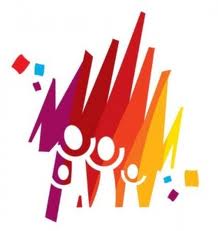 Drahí rodičia,v sobotu 4. marca 2017 Vás srdečne pozývame na duchovnú obnovu s témou: „Logika konzumu – logika daru. Milovať v pravde.“ Uskutoční sa v charitnom dome sestier dominikánok (Nám. sv. Martina 508/14, Dunajská Lužná). Naším hosťom bude kňaz Marian Lovič, ktorý sa venuje rodinám.O menšie deti bude postarané v priestoroch Cirkevnej materskej školy Madony Žitného ostrova. Ak prijmete pozvanie, prosíme Vás, aby ste vyplnenú návratku odovzdali prostredníctvom svojich detí (na hodine náboženstva), osobne (v materskej škole alebo na farskom úrade) alebo mailom na adresu karoladravecka@gmail.com najneskôr do 2. marca 2017. V prípade nejasností kontaktujte sr. Karolu Draveckú - tel. č.: 0902 380 108.PROGRAM DUCHOVNEJ OBNOVY:15:00 – prednáška v kaplnke s možnosťou vzájomného zdieľania a diskusia16:00 – vyloženie Sviatosti Eucharistie, adorácia, možnosť sv. spovede16:15 – agapé17:00 – záverNÁVRATKAMáme záujem zúčastniť sa na duchovnej obnove rodičov 4. 3. 2017.priezvisko:počet dospelých osôb:krstné mená a vek detí, o ktoré je potrebné sa postarať:.........................................................................................................................................................................................................................................................................................................................................................................................................................................................................									........................................podpis rodičov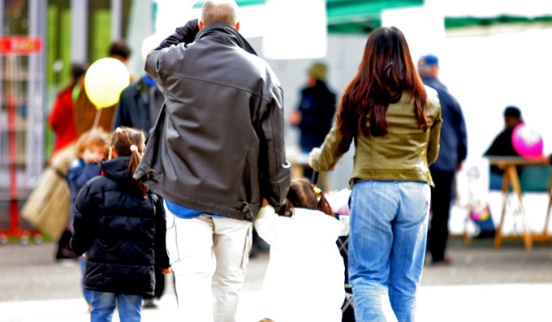 PROGRAM DUCHOVNEJ OBNOVY15:00prednáška v kaplnke s možnosťou vzájomného zdieľania a diskusia◌16:00vyloženie Sviatosti Eucharistie, adorácia, 
možnosť sv. spovede◌16:15agapé◌17:00záver